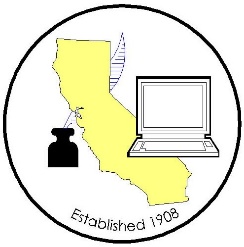 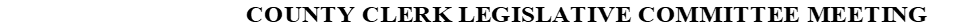 Meeting Date:		October 25th, 2018						Time:			10:03 AM						Location:		Conference CallMINUTES2018 County Clerk Legislative Committee Members(P – Present; X – Not in attendance)Attendees:Call to OrderMeeting started at 10:03 AMApproval of MinutesMotion to approve: Monique Blakely, Los Angeles; Second: Guillermo Sandoval, San FranciscoLegislation AnalysisMatt sent out a report this morning detailing the outcome of the number of bills we are tracking. The report will give us an idea of what we need to work on for next year. A lot of the items on the report did not make it to the Governor’s desk. We finished August 31, 2018 and come back on December 3, 2018.SB 1511 Family Law Omnibus billSB 1511 did not get cleaned up and will stay status quo through the next year. We need to decide if the bill is good enough as it reads or if we want to continue to try to debate with the person who pulled the position, which can potentially cause some problems. Everyone agrees that this bill can wait.  AB 2854: Marriage certificates: amendmentDonna and Matt will meet mid-November, on November 15, 2018 at 11:00 am to talk about this bill with the staff. The complicated part is all of the staff who was educated about this last year has moved on to other jobs or are starting from scratch again. We will need to educate new staff on the issue. After we meet with them and see where they are with the bill, we can discuss it with this group. AB 3061 Massage Therapist RegistrationAB 3061 died and has gone away. Gutted and amended, it was a completely different bill. Sponsors of this bill were hoping to redefine who the responsible party was. We determined that the Treasurer’s office or whoever was doing business licenses is responsible and not the County Clerk. If the bill gets introduced again which it likely will, we will make sure the language reads that we are not responsible for that duty.AB 3250 AB 3250 would not require legal document assistant or an unlawful detainer assistant to complete legal ethics education as part of their required 1 hours of continuing education. The bill moved through with zero no votes and has been signed into law.AB 2368 California Online Notary Act of 2018AB 2368 would enact the California Online Notary Act of 2018 and commencing on January 1, 2020. It would allow a notary public or an applicant for appointment as a notary public to register with the Secretary of State to be an online notary public and would require the Secretary of State to develop an application for registration and establish rules to implement the act on or before January 1, 2020. This bill did not go through.Proposal 1 (Los Angeles)This came up at our annual in Long Beach where the group discussed that it is confusing for us and our customers when we are looking at the requirements of the (NOE) Notice of Exemption and (NOD) Notice of Determination. NOE requires name, address, and telephone number, while NOD does not have those requirements. However, Fish and Game prefer for all that data to be on the form. Some counties have had push back from customers who say they are not putting it on the form, because the code says they do not have to.Los Angeles drafted a proposal that reads in addition to the Fish and Game code 711.4 that this record shall include for each environmental document received include the name of each applicant or lead agency, an address, and telephone number of all project applicants. This proposal tries to make those two requirements consistent to help us and the Fish and Game department. We will make a modification and run it by the California Department of Fish and Wildlife to see if they have any feedback. We will hold off on voting on this bill until we make the modifications.Proposal 2 (Los Angeles)In recent conferences some of the counties are looking to automate the entire FBN process by incorporating online payments and emailing the file form back to customers. This would eliminate long drives and wait times in the offices. Inyo, Riverside and a few other counties have done a lot of automation already. The question is how are the customers going to prove their identity if everything is online? The proposal mimics what we did for the birth certificate copies of vital records where it allows for an online authentication of the customers identity. This would eliminate the need for having a notarized Affidavit of Identity statement if we could integrate with one of the large identity databases to prove the identity online. Motion to approve: Joanie Finwall, San Bernardino; Second: Danielle Rifilato, Santa Barbara. We will move forward with bill.Legislation AssignmentsAB 2561 - Los Angeles AB 2750 - SonomaAB 3250 - SacramentoSB 244 - RiversideSB 273 - Sacramento SB1498 - Los AngelesAdjourned Meeting ended at 11:32 AM Danielle Rifilato, Santa BarbaraPMarnie Stout, Santa ClaraPElizabeth Gutierrez, Contra CostaPDavid Valenzuela, VenturaPRosette Keopadubsy, San JoaquinXDeva Proto / Carrie Anderson, SonomaPKammi Foote, Inyo (X)XXDonna Allred / Andrew Graham, SacramentoXMonique Blakely / Jamie Palma, Los AngelesPVictoria Rodriguez, RiversideXChuck Storey, Imperial (X)XGuillermo Sandoval / Diane Ray, San FranciscoPKathy Lackey, ButtePPaula Pesut, PlacerPJoani Finwall/Genevieve Preston/Melissa Garcia, San BernardinoXP